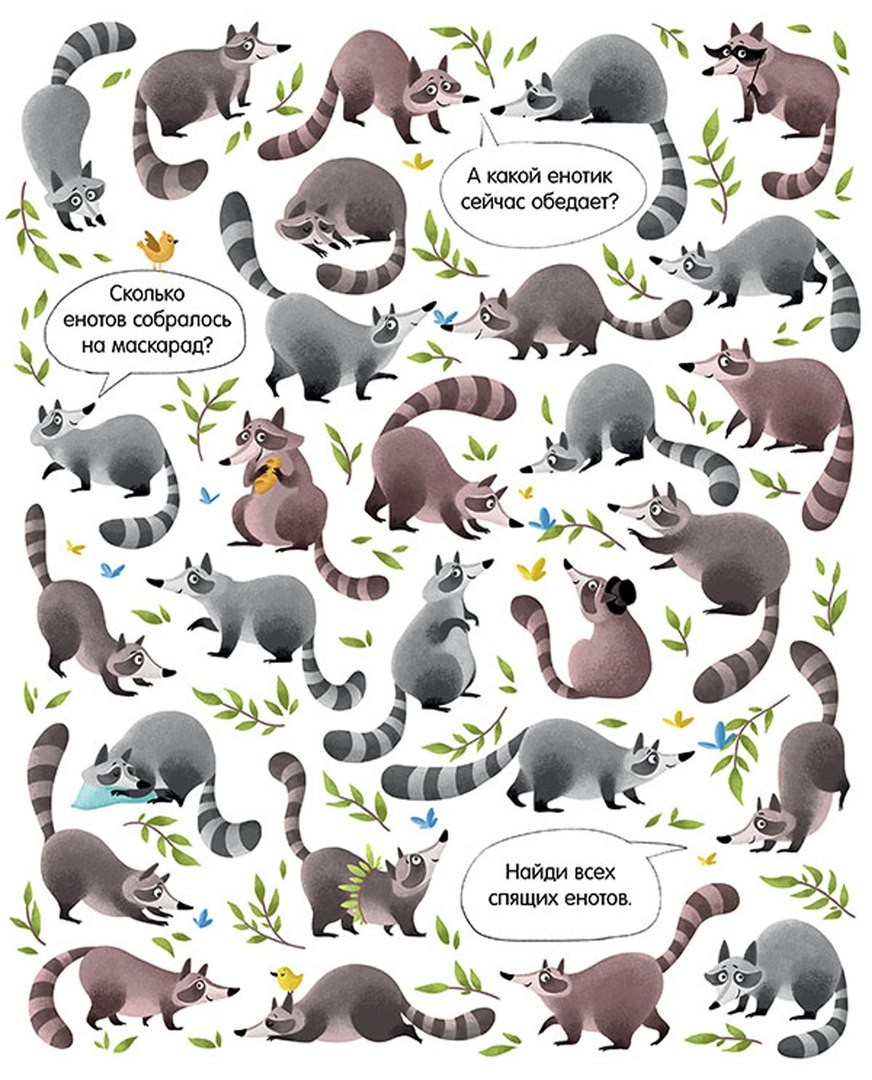 МУНИЦИПАЛЬНОЕ АВТОНОМНОЕ ДОШКОЛЬНОЕ ОБРАЗОВАТЕЛЬНОЕ УЧРЕЖДЕНИЕ детский сад №42 г. ТюмениРазвитие памяти, внимания, мышления и пространственных представленийу детей 6-7 лет с ОНРброшюра 1Автор: учитель-логопедХодарева Ю.В.2020Повтори узор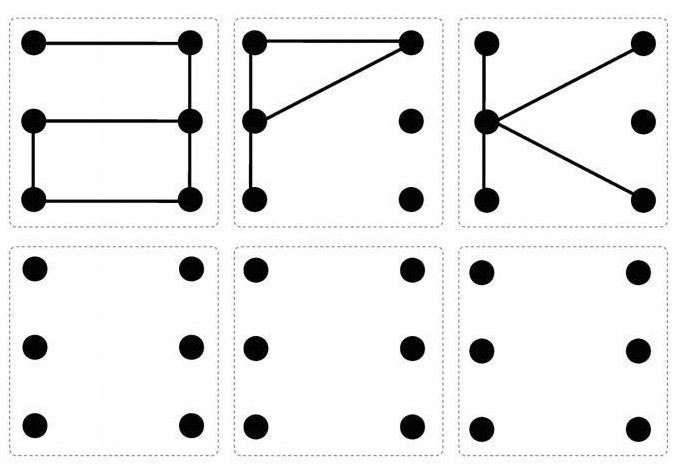 Пройди лабиринт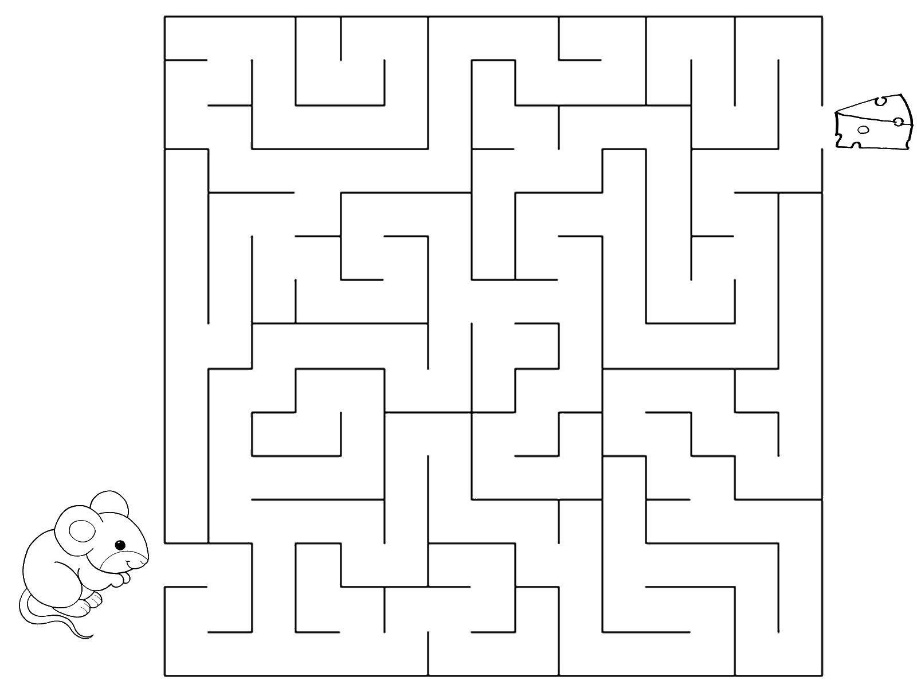 Выполни по образцу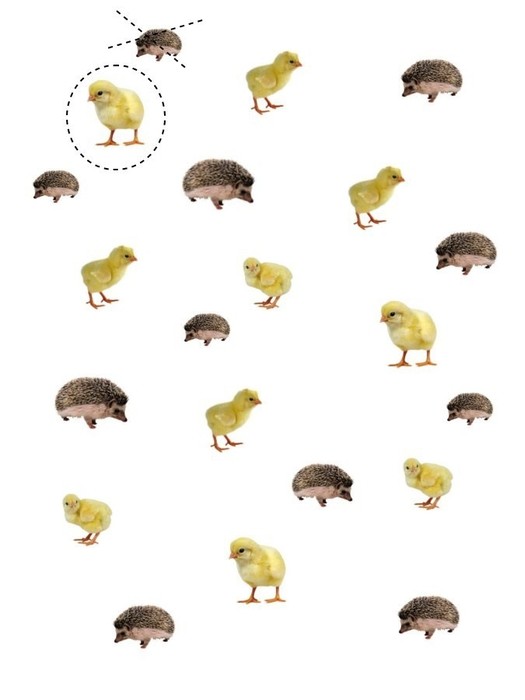 Найди лишний предмет и зачеркни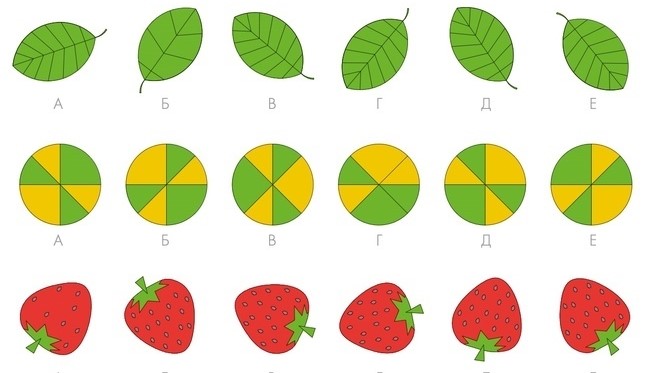 